Figure 1: Smokeless tobacco prevalence among men and women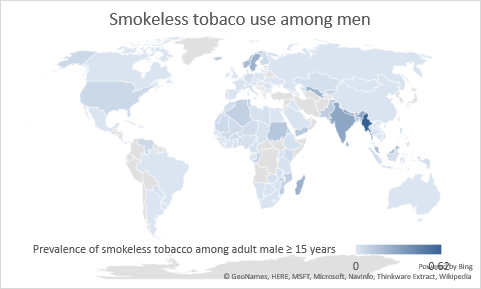 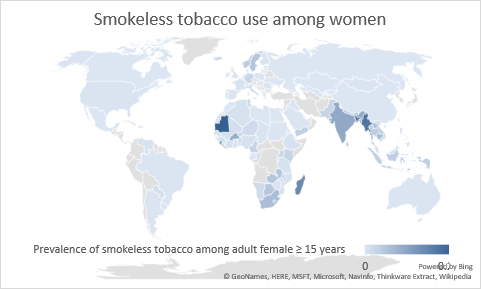 